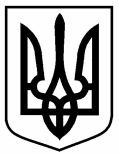 РОЗПОРЯДЖЕННЯМІСЬКОГО   ГОЛОВИм. Сумивід   01.08.2019     № 268-РЗ метою перевірки фактів, викладених у зверненні депутата Сумської міської ради VІІ скликання Калініченка В.А. від 08.07.2019 №08/07, керуючись пунктом 20 частини четвертої статті 42 Закону України «Про місцеве самоврядування в Україні»:Утворити робочу групу щодо розгляду звернень депутата Сумської міської ради VІІ скликання Калініченка В.А. посадовими особами управління архітектури та містобудування та управління «Інспекція з благоустрою міста Суми» Сумської міської ради (далі – робоча група) та затвердити її персональний склад згідно з додатком. Встановити строк проведення перевірки з 02 до 07 серпня 2019 року. Інформацію про результати перевірки та пропозиції надати особисто Сумському міському голові.Організаційне забезпечення діяльності робочої групи покласти на її секретаря.Установити, що у разі персональних змін у складі робочої групи або відсутності осіб, які входять до її складу, у зв’язку з відпусткою, хворобою чи з інших причин, особи, які виконують їх обов’язки, входять до складу робочої групи за посадами.Контроль за виконанням даного розпорядження залишаю за собою.Міський голова                                                                               О.М. ЛисенкоЄмельяненко Т.М.	Розіслати: до справи, членам робочої групи.                      Додаток до розпорядження міського головивід   01.08.2019   № 268-РСКЛАДробочої групи щодо розгляду звернень депутата Сумської міської ради VІІ скликання Калініченка В.А. посадовими особами виконавчих органів Сумської міської радиВ.о. начальника відділуорганізаційно-кадрової роботи                                            Т.М. ЄмельяненкоПро утворення робочої групи щодо перевірки фактів, викладених у зверненні депутата Сумської міської ради Калініченка В.А.  В.о. начальника відділу організаційно-кадрової роботиТ.М. ЄмельяненкоНачальник відділу протокольної роботи та контролюЛ.В. МошаВ.о. начальника  правового  управлінняІ.В. КальченкоЗаступник міського голови, керуючий справами виконавчого комітетуС.Я. ПакПакСтепан Якович-заступник міського голови, керуючий справами виконавчого комітету, голова робочої групи;Мисенко Роман Миколайович-головний спеціаліст сектору кадрового забезпечення відділу організаційно-кадрової роботи Сумської міської ради, секретар робочої групи.Члени робочої групи:Члени робочої групи:Члени робочої групи:БожкоНадія Григорівна-начальник відділу з організації діяльності ради Сумської міської ради;БойкоВіра Григорівна-начальник управління документообігу та публічної інформації департаменту комунікацій та інформаційної політики Сумської міської ради;МошаЛариса Валентинівнаначальник відділу протокольної роботи та контролю;ПерепекаІгор Олександрович-депутат Сумської міської ради VІІ скликання (за згодою);ПрокопенкоАнна Миколаївна-головний спеціаліст відділу представництва інтересів Сумської міської ради, виконавчого комітету Сумської міської ради та міського голови правового управління Сумської міської ради;СердюкЛариса Василівна-завідувач сектору кадрового забезпечення відділу організаційно-кадрової роботи Сумської міської ради.